LAMPIRAN PERHITUNGAN TES KEMAMPUAN KOMUNIKASI MATEMATIS1. ValiditasDAFTAR HASIL UJI INSTRUMEN TESKEMAMPUAN KOMUNIKASI MATEMATISPERHITUNGAN UJI VALIDITAS BUTIR TES KEMAMPUAN KOMUNIKASI MATEMATISRumus yang digunakan:xi	: nilai jawaban responden pada butir soal ke-i yi	: nilai total responden ke-irxy	: nilai koefisien korelasi pada butir soal ke-i sebelum dikoreksin 	: jumlah peserta tesBerikut ini salah satu contoh untuk butir no. 1Perhitungan:Karena telah ditetapkan bahwa butir soal dikatakan valid jika memiliki rhitung > rtabel. Dengan melihat tabel r product moment n = 32 dengan taraf signifikan 0,05, maka didapat rtabel = 0,349 dan dari perhitungan diperoleh rhitung =  0,116  sehingga 0,116 < 0,349. Maka butir soal no 1 tersebut dikategorikan tidak valid, atau dengan kata lain soal tersebut tidak dapat digunakan.2. Tingkat KesukaranHASIL UJI COBA TINGKAT KESUKARAN SOAL KEMAMPUAN KOMUNIKASI MATEMATISHASIL PERHITUNGAN TINGKAT KESUKARAN TIAP BUTIR SOALTES KEMAMPUAN KOMUNIKASI MATEMATISRumus yang digunakan:Keterangan: I     		 : Indeks kesukaran tiap butir soalB   	  : Banyaknya siswa yang menjawab benar tiap butir soalJ 	 : Banyaknya siswa yang memberikan jawaban pada soal yang	 dimaksudkanTabelInterprestasi Tingkat Kesukaran Butir Tes3. Daya BedaANALISIS DAYA BEDA BUTIR SOALTES KEMAMPUAN KOMUNIKASI MATEMATISPERHITUNGAN DAYA BEDA BUTIR SOAL TES KEMAMPUAN KOMUNIKASI MATEMATISKlasifikasi Daya PembedaHASIL PERHITUNGAN DAYA BEDA SOALRumus untuk menentukan daya pembeda tiap item instrumen penelitian adalah sebagai berikut: dan Keterangan:DB	: Daya bedaPT	: Proporsi kelompok tinggiPR	: Proporsi kelompok rendahPA	: Jumlah jawaban benar pada kelompok atasPB	: Jumlah jawaban benar pada kelompok bawahJA	: Jumlah skor ideal kelompok atas pada butir soal yang terpilihJB	: Jumlah skor ideal kelompok baawah pada butir soal yang terpilih	TABEL DAYA PEMBEDA BUTIR SOAL4. ReliabilitasRELIABILITAS SOAL TES KEMAMPUAN KOMUNIKASI MATEMATISPERHITUNGAN UJI RELIABILITASTES KEMAMPUAN KOMUNIKASI MATEMATISPerhitungan uji reliabilitas dengan menggunakan teknik Alpha Cronbach, yaitu:Keterangan:r11	: koefesien reliabilitas tesn	:  banyaknya butir item yang digunakan1	:  bilangan konstan St2  	:  varian skor total 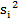 	:  jumlah varian skor dari tiap-tiap butir item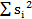 Rumus untuk menentukan nilai varians dari skor total dan varians tiap butir soal yaitu:Rumus menentukan nilai varians total yaitu:Keterangan:X    :  nilai skor yang dipilihN    :  jumlah itemPerhitungan:n	 = 8     = 12,106         = Dalam pemberian interprestasi terhadap koefesien reliabilitas tes pada umumnya digunakan patokan sebagai berikut:Apabila r11 sama dengan atau lebih besar dari pada 0,7 berarti tes hasil belajar yang sedang diuji reliabilitasnya dinyatakan telah memiliki reliabilitas yang tinggi (reliable).Apabila r11 lebih kecil dari pada 0,7 berarti tes hasil belajar yang sedang diuji reliabilitasnya dinyatakan belum memiliki reliabilitas yang tinggi (un-reliable)Dari perhitungan diperoleh rhitung = 0,752 sehingga 0,752  0,7, yang berarti bahwa soal-soal tersebut reliabil.LAMPIRAN PERHITUNGAN TES NUMBER SMART1. Validitas DAFTAR HASIL UJI INSTRUMEN TESNUMBER SMART (KECERDASAN LOGIS MATEMATIS)PERHITUNGAN UJI VALIDITAS BUTIR TES NUMBER SMART (KECERDASAN LOGIS MATEMATIS)Rumus yang digunakan:xi	: nilai jawaban responden pada butir soal ke-i yi	: nilai total responden ke-irxy	: nilai koefisien korelasi pada butir soal ke-i sebelum dikoreksin 	: jumlah peserta tesBerikut ini salah satu contoh untuk butir no. 1Perhitungan:Karena telah ditetapkan bahwa butir soal dikatakan valid jika memiliki rhitung > rtabel. Dengan melihat tabel r product moment n = 32 dengan taraf signifikan 0,05, maka didapat rtabel = 0,349 dan dari perhitungan diperoleh rhitung =  0,579  sehingga 0,579 > 0,349. Maka butir soal no 1 tersebut dikategorikan  valid, atau dengan kata lain soal tersebut dapat digunakan.2. Tingkat KesukaranHASIL PERHITUNGAN TINGKAT KESUKARAN TIAP BUTIR SOALTES KEMAMPUAN KOMUNIKASI MATEMATISRumus yang digunakan:Keterangan: I     		 : Indeks kesukaran tiap butir soalB   	  : Banyaknya siswa yang menjawab benar tiap butir soalJ 	 : Banyaknya siswa yang memberikan jawaban pada soal yang	 dimaksudkanTabelInterprestasi Tingkat Kesukaran Butir Tes3. Daya Beda PERHITUNGAN DAYA BEDA BUTIR SOAL TES NUMBER SMART (KECERDASAN LOGIS MATEMATIS)Klasifikasi Daya PembedaHASIL PERHITUNGAN DAYA BEDA SOALRumus untuk menentukan daya pembeda tiap item instrumen penelitian adalah sebagai berikut: dan Keterangan:DB	: Daya bedaPT	: Proporsi kelompok tinggiPR	: Proporsi kelompok rendahPA	: Jumlah jawaban benar pada kelompok atasPB	: Jumlah jawaban benar pada kelompok bawahJA		: Jumlah skor ideal kelompok atas pada butir soal yang terpilihJB		: Jumlah skor ideal kelompok baawah pada butir soal yang terpilih	TABEL DAYA PEMBEDA BUTIR SOAL4. ReliabilitasPERHITUNGAN UJI RELIABILITASTES NUMBER SMART (KECERDASAN LOGIS MATEMATIS)Perhitungan uji reliabilitas dengan menggunakan teknik Alpha Cronbach, yaitu:Keterangan:r11	: koefesien reliabilitas tesn	:  banyaknya butir item yang digunakan1	:  bilangan konstan St2  	:  varian skor total 	:  jumlah varian skor dari tiap-tiap butir itemRumus untuk menentukan nilai varians dari skor total dan varians tiap butir soal yaitu:Rumus menentukan nilai varians total yaitu:Keterangan:X    :  nilai skor yang dipilihN    :  jumlah itemPerhitungan:n	 = 8     = 7,618         = 21,797Dalam pemberian interprestasi terhadap koefesien reliabilitas tes pada umumnya digunakan patokan sebagai berikut:Apabila r11 sama dengan atau lebih besar dari pada 0,7 berarti tes hasil belajar yang sedang diuji reliabilitasnya dinyatakan telah memiliki reliabilitas yang tinggi (reliable).Apabila r11 lebih kecil dari pada 0,7 berarti tes hasil belajar yang sedang diuji reliabilitasnya dinyatakan belum memiliki reliabilitas yang tinggi (un-reliable)Dari perhitungan diperoleh rhitung = 0,743 sehingga 0,743  0,7, yang berarti bahwa soal-soal tersebut reliabil.No.NamaHasil Jawaban SiswaHasil Jawaban SiswaHasil Jawaban SiswaHasil Jawaban SiswaHasil Jawaban SiswaHasil Jawaban SiswaHasil Jawaban SiswaHasil Jawaban SiswaHasil Jawaban SiswaHasil Jawaban SiswaTotalNo.NamaButir SoalButir SoalButir SoalButir SoalButir SoalButir SoalButir SoalButir SoalButir SoalButir SoalTotalNo.Nama12345678910Total1Aisyah Nagita Putri3311243211212Al Kautsar Diniantama2431332434293Alifta Dara Dinanti2424321241254Alisha Shafia Al Raudha3311433423275Alvis Sunggu Aritonang1123112120146Amar Fadilah2112001121117Angelina Ayu Putri Rahmadani4423201234258Aqila Zayyan Salsabil4221321233239Azril Tri Zaputra11220012011010Carisa Saharani42321420022011Dhean Rayandha23240243212312Dimas Duta40013201211413Habib Burrohman14021023221714Hafizd Nazzarallah Arroyan23433434323115Hani Qurrota'aini43342423032816Intan Mauli Febrianti34400323322417Iqbal Dwi Ainun Jannah24121222142118Jhon Fernando34220343242719Kanastren Ajeng Pembayun02444342443120M. Bintang Perkasa S23433420142621M. Farrel Pauleva13432443243022M. Fathan Yuriansyah Ramadhan43334343433423Manja Anisya34341113232524Nazla Ghina Censia 23132434342925Paradhita Ariani43303241032326Reza Aulia Resti34332113432727Riska Febri Oca24234434443428Surya Prayoga24401144342729Taqiya Abyan Halza34444443243630Teja Rahmawan Pubi Putra34233432433131Tika Sari Angraini23441233422832Yunitha Lestari Anggraini432221442428JumlahJumlah82977877657780817488RhitungRhitung0,1160,6280,5410,3410,5970,6110,5980,5610,5010,695RtabelRtabel0,3490,3490,3490,3490,3490,3490,3490,3490,3490,349KesimpulanKesimpulantidak validvalidvalidtidak validvalidvalidvalidvalidvalidvalidNo. NamaX1XI2 YY2X1Y1Aisyah Nagita Putri3921441632Al Kautsar Diniantama2429841583Alifta Dara Dinanti2425625504Alisha Shafia Al Raudha3927729815Alvis Sunggu Aritonang1114196146Amar Fadilah2411121227Angelina Ayu Putri Rahmadani416256251008Aqila Zayyan Salsabil41623529929Azril Tri Zaputra11101001010Carisa Saharani416204008011Dhean Rayandha24235294612Dimas Duta416141965613Habib Burrohman11172891714Hafizd Nazzarallah Arroyan24319616215Hani Qurrota'aini4162878411216Intan Mauli Febrianti39245767217Iqbal Dwi Ainun Jannah24214414218Jhon Fernando39277298119Kanastren Ajeng Pembayun0031961020M. Bintang Perkasa S24266765221M. Farrel Pauleva11309003022M. Fathan Yuriansyah Ramadhan41634115613623Manja Anisya39256257524Nazla Ghina Censia 24298415825Paradhita Ariani416235299226Reza Aulia Resti39277298127Riska Febri Oca243411566828Surya Prayoga24277295429Taqiya Abyan Halza3936129610830Teja Rahmawan Pubi Putra39319619331Tika Sari Angraini24287845632Yunitha Lestari Anggraini41628784112JumlahJumlah82248799212392073No.NamaHasil Jawaban SiswaHasil Jawaban SiswaHasil Jawaban SiswaHasil Jawaban SiswaHasil Jawaban SiswaHasil Jawaban SiswaHasil Jawaban SiswaHasil Jawaban SiswaHasil Jawaban SiswaHasil Jawaban SiswaTotalNo.NamaButir SoalButir SoalButir SoalButir SoalButir SoalButir SoalButir SoalButir SoalButir SoalButir SoalTotalNo.Nama12345678910Total1Aisyah Nagita Putri3311243211212Al Kautsar Diniantama2431332434293Alifta Dara Dinanti2424321241254Alisha Shafia Al Raudha3311433423275Alvis Sunggu Aritonang1123112120146Amar Fadilah2112001121117Angelina Ayu Putri Rahmadani4423201234258Aqila Zayyan Salsabil4221321233239Azril Tri Zaputra11220012011010Carisa Saharani42321420022011Dhean Rayandha23240243212312Dimas Duta40013201211413Habib Burrohman14021023221714Hafizd Nazzarallah Arroyan23433434323115Hani Qurrota'aini43342423032816Intan Mauli Febrianti34400323322417Iqbal Dwi Ainun Jannah24121222142118Jhon Fernando34220343242719Kanastren Ajeng Pembayun02444342443120M. Bintang Perkasa S23433420142621M. Farrel Pauleva13432443243022M. Fathan Yuriansyah Ramadhan43334343433423Manja Anisya34341113232524Nazla Ghina Censia 23132434342925Paradhita Ariani43303241032326Reza Aulia Resti34332113432727Riska Febri Oca24234434443428Surya Prayoga24401144342729Taqiya Abyan Halza34444443243630Teja Rahmawan Pubi Putra34233432433131Tika Sari Angraini23441233422832Yunitha Lestari Anggraini432221442428BB82977877657780817488799SmiSmi4444444444nn32323232323232323232JJ128128128128128128128128128128II0,6410,7580,6090,6020,5080,6020,6250,6330,5780,688Kesimpulan Kesimpulan sedangmudahsedangsedangsedangsedangsedangsedangsedangsedangNo.Angka Indkes Kesukaran Butir TesKeterangan182/1280,641297/1280,758378/1280,609477/1280,602565/1280,508677/1280,602780/1280,625881/1280,633974/1280,5781088/1280,688Indeks KesukaranKategori0,0  0,3Sukar0,3  0,7Sedang 0,7Mudah No.NamaHasil Jawaban SiswaHasil Jawaban SiswaHasil Jawaban SiswaHasil Jawaban SiswaHasil Jawaban SiswaHasil Jawaban SiswaHasil Jawaban SiswaHasil Jawaban SiswaHasil Jawaban SiswaHasil Jawaban SiswaTotalNo.NamaButir SoalButir SoalButir SoalButir SoalButir SoalButir SoalButir SoalButir SoalButir SoalButir SoalTotalNo.Nama12345678910Total29Taqiya Abyan Halza34444443243622M. Fathan Yuriansyah Ramadhan43334343433427Riska Febri Oca24234434443414Hafizd Nazzarallah Arroyan23433434323119Kanastren Ajeng Pembayun02444342443130Teja Rahmawan Pubi Putra34233432433121M. Farrel Pauleva1343244324302Al Kautsar Diniantama24313324342924Nazla Ghina Censia 23132434342915Hani Qurrota'aini43342423032831Tika Sari Angraini23441233422832Yunitha Lestari Anggraini4322214424284Alisha Shafia Al Raudha33114334232718Jhon Fernando34220343242726Reza Aulia Resti34332113432728Surya Prayoga24401144342720M. Bintang Perkasa S2343342014263Alifta Dara Dinanti2424321241257Angelina Ayu Putri Rahmadani44232012342523Manja Anisya34341113232516Intan Mauli Febrianti3440032332248Aqila Zayyan Salsabil42213212332311Dhean Rayandha23240243212325Paradhita Ariani4330324103231Aisyah Nagita Putri33112432112117Iqbal Dwi Ainun Jannah24121222142110Carisa Saharani42321420022012Dimas Duta42213201211813Habib Burrohman1402102322175Alvis Sunggu Aritonang1123112120146Amar Fadilah2112001121119Azril Tri Zaputra112200120110JumlahJumlah82957782527172786883803No.NamaKELOMPOK ATASKELOMPOK ATASKELOMPOK ATASKELOMPOK ATASKELOMPOK ATASKELOMPOK ATASKELOMPOK ATASKELOMPOK ATASKELOMPOK ATASKELOMPOK ATASTotalNo.NamaHasil Jawaban SiswaHasil Jawaban SiswaHasil Jawaban SiswaHasil Jawaban SiswaHasil Jawaban SiswaHasil Jawaban SiswaHasil Jawaban SiswaHasil Jawaban SiswaHasil Jawaban SiswaHasil Jawaban SiswaTotalNo.NamaButir SoalButir SoalButir SoalButir SoalButir SoalButir SoalButir SoalButir SoalButir SoalButir SoalTotalNo.Nama12345678910Total29Taqiya Abyan Halza34444443243622M. Fathan Yuriansyah R.43334343433427Riska Febri Oca24234434443414Hafizd Nazzarallah Arroyan23433434323119Kanastren Ajeng Pembayun02444342443130Teja Rahmawan Pubi Putra34233432433121M. Farrel Pauleva1343244324302Al Kautsar Diniantama24313324342924Nazla Ghina Censia 23132434342915Hani Qurrota'aini43342423032831Tika Sari Angraini23441233422832Yunitha Lestari Anggraini4322214424284Alisha Shafia Al Raudha33114334232718Jhon Fernando34220343242726Reza Aulia Resti34332113432728Surya Prayoga244011443427PA40544643414851534655477JA64646464646464646464PT0,6250,8440,7190,6720,6410,7500,7970,8280,7190,859No.NamaKELOMPOK BAWAHKELOMPOK BAWAHKELOMPOK BAWAHKELOMPOK BAWAHKELOMPOK BAWAHKELOMPOK BAWAHKELOMPOK BAWAHKELOMPOK BAWAHKELOMPOK BAWAHKELOMPOK BAWAHTotalNo.NamaHasil Jawaban SiswaHasil Jawaban SiswaHasil Jawaban SiswaHasil Jawaban SiswaHasil Jawaban SiswaHasil Jawaban SiswaHasil Jawaban SiswaHasil Jawaban SiswaHasil Jawaban SiswaHasil Jawaban SiswaTotalNo.NamaButir SoalButir SoalButir SoalButir SoalButir SoalButir SoalButir SoalButir SoalButir SoalButir SoalTotalNo.Nama12345678910Total20M. Bintang Perkasa S2343342014263Alifta Dara Dinanti2424321241257Angelina Ayu Putri Rahmadani44232012342523Manja Anisya34341113232516Intan Mauli Febrianti3440032332248Aqila Zayyan Salsabil42213212332311Dhean Rayandha23240243212325Paradhita Ariani4330324103231Aisyah Nagita Putri33112432112117Iqbal Dwi Ainun Jannah24121222142110Carisa Saharani40321420021812Dimas Duta40013201211413Habib Burrohman1402102322175Alvis Sunggu Aritonang1123112120146Amar Fadilah2112001121119Azril Tri Zaputra112200120110PB42413234242929282833320JB64646464646464646464PR0,6560,6410,5000,5310,3750,4530,4530,4380,4380,516Butir Soal12345678910DB-0,0310,2030,2190,1410,2660,2970,3440,3910,2810,344KesimpulanJelekCukupCukupJelekCukupCukupCukupCukupCukupCukupDBKategoriDB > 0,70Baik sekali0,40   0,69Baik 0,20  0,39Cukup 0,00  0,19JelekDB < 0,00Jelek sekaliNo ItemDaya Pembeda (DP) Butir TesKeterangan10,625 - 0,656 = -0,031Jelek20,844 - 0,641 = 0,203Cukup30,719 - 0,500 = 0,219Cukup40,672 - 0,531 = 0,141Jelek50,641 - 375 = 0,266Cukup60,750 - 0,453 = 0,297Cukup70,797 - 0,453 = 0,344Cukup80,828 - 0,438 = 0,391Cukup90,719 - 0,438 = 0,281Cukup100,859 - 0,516 = 0,344CukupNo.NamaHasil Jawaban SiswaHasil Jawaban SiswaHasil Jawaban SiswaHasil Jawaban SiswaHasil Jawaban SiswaHasil Jawaban SiswaHasil Jawaban SiswaHasil Jawaban SiswaTotalNo.NamaButir SoalButir SoalButir SoalButir SoalButir SoalButir SoalButir SoalButir SoalTotalNo.Nama235678910Total1Aisyah Nagita Putri31243211172Al Kautsar Diniantama43332434263Alifta Dara Dinanti42321241194Alisha Shafia Al Raudha31433423235Alvis Sunggu Aritonang12112120106Amar Fadilah1100112177Angelina Ayu Putri Rahmadani42201234188Aqila Zayyan Salsabil22321233189Azril Tri Zaputra12001201710Carisa Saharani231420021411Dhean Rayandha320243211712Dimas Duta00320121913Habib Burrohman401023221414Hafizd Nazzarallah Arroyan343434322615Hani Qurrota'aini332423032016Intan Mauli Febrianti440323322117Iqbal Dwi Ainun Jannah411222141718Jhon Fernando420343242219Kanastren Ajeng Pembayun244342442720M. Bintang Perkasa S343420142121M. Farrel Pauleva342443242622M. Fathan Yuriansyah Ramadhan334343432723Manja Anisya431113231824Nazla Ghina Censia 312434342425Paradhita Ariani333241031926Reza Aulia Resti432113432127Riska Febri Oca424434442928Surya Prayoga441144342529Taqiya Abyan Halza444443242930Teja Rahmawan Pubi Putra423432432531Tika Sari Angraini341233422232Yunitha Lestari Anggraini3221442422JumlahJumlah9778657780817488640Varians Butir ke-iVarians Butir ke-i1,1931,4801,7731,9911,4841,3541,6411,548Jumlah Varianse Butir ke-iJumlah Varianse Butir ke-i12,464Varians skor totalVarians skor total36,452Koefisien ReliabilitasKoefisien Reliabilitas0,752No.NamaHasil Jawaban SiswaHasil Jawaban SiswaHasil Jawaban SiswaHasil Jawaban SiswaHasil Jawaban SiswaHasil Jawaban SiswaHasil Jawaban SiswaHasil Jawaban SiswaHasil Jawaban SiswaHasil Jawaban SiswaTotalNo.NamaButir SoalButir SoalButir SoalButir SoalButir SoalButir SoalButir SoalButir SoalButir SoalButir SoalTotalNo.Nama12345678910Total1Adelia Putri3333333333302Ahsyan Alqani3323333222263Akbar Rama Danu3333332333294Alena Muatiya3332223023235Alif Irfan Wiryawan3320221223206Anggun Noviyani3323321303237Chintia Nafisa2333032320218Diah Puspita Sari0232101233179Dika Ardiyansyah02331232232110Dipo Putra Utama30322123332211Farhan Dwiki Saputra 23332332032412Fatimah HasnaKhofifah33210122031713Febri Dwi Yanti32132023332214Gilang Romadhon33332332132615Ilham Saputra33233232132516Indira Gandy33232332302417Jalu Duwi Setiyoko33330333332718M. Satrio KresnaSaputra21200333231919Muhammad Atha Dzaki Y.23323332132520Muhammad Doratul Khusni33232232332621Muhammad Fazri22323220021822Muhammad Habibi Pratama33332332122523Muhammad Ichwan33233333232824Naja Evan Dika02122121001125Nur Fadillah23300020001026Ocha Atha Ramadhania22223330332327Ramadhoni Kurniawan33333333333028Reiha Eisya Ramadhani33332330332629Riris Fibriani33332332332830SartikaAulia Putri33320123001731Syifa Say Putri33333332332932Ulfa Dwi Nurhaya332333323328JumlahJumlah80858177627281646078740RhitungRhitung0,5790,3500,2250,6910,5790,7410,5690,3580,5930,567RtabelRtabel0,3490,3490,3490,3490,3490,3490,3490,3490,3490,349KesimpulanKesimpulanvalidvalidtidak validvalidvalidvalidvalidvalidvalidvalidNo. NamaX1XI^2 YY^2X1Y1Adelia Putri3930900902Ahsyan Alqani3926676783Akbar Rama Danu3929841874Alena Muatiya3923529695Alif Irfan Wiryawan3920400606Anggun Noviyani3923529697Chintia Nafisa2421441428Diah Puspita Sari001728909Dika Ardiyansyah0021441010Dipo Putra Utama39224846611Farhan Dwiki Saputra 24245764812Fatimah HasnaKhofifah39172895113Febri Dwi Yanti39224846614Gilang Romadhon39266767815Ilham Saputra39256257516Indira Gandy39245767217Jalu Duwi Setiyoko39277298118M. Satrio KresnaSaputra24193613819Muhammad Atha Dzaki Y.24256255020Muhammad Doratul Khusni39266767821Muhammad Fazri24183243622Muhammad Habibi Pratama39256257523Muhammad Ichwan39287848424Naja Evan Dika0011121025Nur Fadillah24101002026Ocha Atha Ramadhania24235294627Ramadhoni Kurniawan39309009028Reiha Eisya Ramadhani39266767829Riris Fibriani39287848430SartikaAulia Putri39172895131Syifa Say Putri39298418732Ulfa Dwi Nurhaya392878484JumlahJumlah80226740179041933No.NamaHasil Jawaban SiswaHasil Jawaban SiswaHasil Jawaban SiswaHasil Jawaban SiswaHasil Jawaban SiswaHasil Jawaban SiswaHasil Jawaban SiswaHasil Jawaban SiswaHasil Jawaban SiswaHasil Jawaban SiswaTotalNo.NamaButir SoalButir SoalButir SoalButir SoalButir SoalButir SoalButir SoalButir SoalButir SoalButir SoalTotalNo.Nama12345678910Total1Adelia Putri3333333333302Ahsyan Alqani3323333222263Akbar Rama Danu3333332333294Alena Muatiya3332223023235Aif Irfan Wiryawan3320221223206Anggun Noviyani3323321303237Chintia Nafisa2333032320218Diah Puspita Sari0232101233179Dika Ardiyansyah02331232232110Dipo Putra Utama30322123332211Farhan Dwiki Saputra 23332332032412Fatimah HasnaKhofifah33210122031713Febri Dwi Yanti32132023332214Gilang Romadhon33332332132615Ilham Saputra33233232132516Indira Gandy33232332302417Jalu Duwi Setiyoko33330333332718M. Satrio KresnaSaputra21200333231919Muhammad Atha Dzaki Y.23323332132520Muhammad Doratul Khusni33232232332621Muhammad Fazri22323220021822Muhammad Habibi Pratama33332332122523Muhammad Ichwan33233333232824Naja Evan Dika02122121001125Nur Fadillah23300020001026Ocha Atha Ramadhania22223330332327Ramadhoni Kurniawan33333333333028Reiha Eisya Ramadhani33332330332629Riris Fibriani33332332332830SartikaAulia Putri33320123001731Syifa Say Putri33333332332932Ulfa Dwi Nurhaya332333323328BB80858177627281646078740SmiSmi4444444444nn32323232323232323232JJ128128128128128128128128128128II0,6250,6640,6330,6020,4840,5630,6330,5000,4690,609Kesimpulan Kesimpulan sedangsedangsedangsedangsedangsedangsedangsedangsedangsedangNo.Angka Indkes Kesukaran Butir TesKeterangan180/1280,6,25285/1280,664381/1280,633477/1280,602562/1280,484672/1280,563780/1280,633864/1280,500960/1280,4691078/1280,609Indeks KesukaranKategori0,0  0,3Sukar0,3  0,7Sedang 0,7Mudah No.NamaHasil Jawaban SiswaHasil Jawaban SiswaHasil Jawaban SiswaHasil Jawaban SiswaHasil Jawaban SiswaHasil Jawaban SiswaHasil Jawaban SiswaHasil Jawaban SiswaHasil Jawaban SiswaHasil Jawaban SiswaTotalNo.NamaButir SoalButir SoalButir SoalButir SoalButir SoalButir SoalButir SoalButir SoalButir SoalButir SoalTotalNo.Nama12345678910Total1Adelia Putri33333333333027Ramadhoni Kurniawan3333333333303Akbar Rama Danu33333323332931Syifa Say Putri33333332332923Muhammad Ichwan33233333232829Riris Fibriani33332332332832Ulfa Dwi Nurhaya33233332332817Jalu Duwi Setiyoko3333033333272Ahsyan Alqani33233332222614Gilang Romadhon33332332132620Muhammad Doratul Khusni33232232332628Reiha Eisya Ramadhani33332330332615Ilham Saputra33233232132519Muhammad Atha Dzaki Y.23323332132522Muhammad Habibi Pratama33332332122511Farhan Dwiki Saputra 23332332032416Indira Gandy3323233230244Alena Muatiya3332223023236Anggun Noviyani33233213032326Ocha Atha Ramadhania22223330332310Dipo Putra Utama30322123332213Febri Dwi Yanti3213202333227Chintia Nafisa2333032320219Dika Ardiyansyah0233123223215Aif Irfan Wiryawan33202212232018M. Satrio KresnaSaputra21200333231921Muhammad Fazri22323220021830SartikaAulia Putri3332012300178Diah Puspita Sari02321012331712Fatimah HasnaKhofifah33210122031725Nur Fadillah23300020001024Naja Evan Dika021221210011JumlahJumlah80858177627281646078740No.NamaKELOMPOK ATASKELOMPOK ATASKELOMPOK ATASKELOMPOK ATASKELOMPOK ATASKELOMPOK ATASKELOMPOK ATASKELOMPOK ATASKELOMPOK ATASKELOMPOK ATASTotalNo.NamaHasil Jawaban SiswaHasil Jawaban SiswaHasil Jawaban SiswaHasil Jawaban SiswaHasil Jawaban SiswaHasil Jawaban SiswaHasil Jawaban SiswaHasil Jawaban SiswaHasil Jawaban SiswaHasil Jawaban SiswaTotalNo.NamaButir SoalButir SoalButir SoalButir SoalButir SoalButir SoalButir SoalButir SoalButir SoalButir SoalTotalNo.Nama123456789101Adelia Putri33333333333027Ramadhoni Kurniawan3333333333303Akbar Rama Danu33333323332931Syifa Say Putri33333332332923Muhammad Ichwan33233333232829Riris Fibriani33332332332832Ulfa Dwi Nurhaya33233332332817Jalu Duwi Setiyoko3333033333272Ahsyan Alqani33233332222614Gilang Romadhon33332332132620Muhammad Doratul Khusni33232232332628Reiha Eisya Ramadhani33332330332615Ilham Saputra33233232132519Muhammad Atha Dzaki Y.23323332132522Muhammad Habibi Pratama33332332122511Farhan Dwiki Saputra 233323320324PA46484347394647353546432JA48484848484848484848PT0,9581,0000,8960,9790,8130,9580,9790,7290,7290,958No.NamaKELOMPOK BAWAHKELOMPOK BAWAHKELOMPOK BAWAHKELOMPOK BAWAHKELOMPOK BAWAHKELOMPOK BAWAHKELOMPOK BAWAHKELOMPOK BAWAHKELOMPOK BAWAHKELOMPOK BAWAHTotalNo.NamaHasil Jawaban SiswaHasil Jawaban SiswaHasil Jawaban SiswaHasil Jawaban SiswaHasil Jawaban SiswaHasil Jawaban SiswaHasil Jawaban SiswaHasil Jawaban SiswaHasil Jawaban SiswaHasil Jawaban SiswaTotalNo.NamaButir SoalButir SoalButir SoalButir SoalButir SoalButir SoalButir SoalButir SoalButir SoalButir SoalTotalNo.Nama12345678910Total16Indira Gandy3323233230244Alena Muatiya3332223023236Anggun Noviyani33233213032326Ocha Atha Ramadhania22223330332310Dipo Putra Utama30322123332213Febri Dwi Yanti3213202333227Chintia Nafisa2333032320219Dika Ardiyansyah0233123223215Aif Irfan Wiryawan33202212232018M. Satrio KresnaSaputra21200333231921Muhammad Fazri22323220021830SartikaAulia Putri3332012300178Diah Puspita Sari02321012331712Fatimah HasnaKhofifah33210122031725Nur Fadillah23300020001024Naja Evan Dika021221210011PB34373830232634292532308JB48484848484848484848PR0,7080,7710,7920,6250,4790,5420,7080,6040,5210,667Butir Soal12345678910DB0,250,2290,1040,3540,3330,4170,2710,1250,2080,292KesimpulanCukupCukupJelekCukupCukupBaikCukupJelekCukupCukupDBKategoriDB > 0,70Baik sekali0,40   0,69Baik 0,20  0,39Cukup 0,00  0,19JelekDB < 0,00Jelek sekaliNo ItemDaya Pembeda (DP) Butir TesKeterangan10,625 - 0,656 = -0,031Jelek20,844 - 0,641 = 0,203Cukup30,719 - 0,500 = 0,219Cukup40,672 - 0,531 = 0,141Jelek50,641 - 375 = 0,266Cukup60,750 - 0,453 = 0,297Cukup70,797 - 0,453 = 0,344Cukup80,828 - 0,438 = 0,391Cukup90,719 - 0,438 = 0,281Cukup100,859 - 0,516 = 0,344CukupNo.NamaHasil Jawaban SiswaHasil Jawaban SiswaHasil Jawaban SiswaHasil Jawaban SiswaHasil Jawaban SiswaHasil Jawaban SiswaHasil Jawaban SiswaHasil Jawaban SiswaTotalNo.NamaButir SoalButir SoalButir SoalButir SoalButir SoalButir SoalButir SoalButir SoalTotalNo.Nama124567910Total1Adelia Putri33333333242Ahsyan Alqani33333322223Akbar Rama Danu33333233234Alena Muatiya33222323205Aif Irfan Wiryawan33022123166Anggun Noviyani33332103187Chintia Nafisa23303220158Diah Puspita Sari02210133129Dika Ardiyansyah023123231610Dipo Putra Utama302212331611Farhan Dwiki Saputra 233233031912Fatimah HasnaKhofifah331012031313Febri Dwi Yanti323202331814Gilang Romadhon333233132115Ilham Saputra333323132116Indira Gandy333233302017Jalu Duwi Setiyoko333033332118M. Satrio KresnaSaputra210033231419Muhammad Atha Dzaki Y.232333132020Muhammad Doratul Khusni333223332221Muhammad Fazri222322021522Muhammad Habibi Pratama333233122023Muhammad Ichwan333333232324Naja Evan Dika02221200925Nur Fadillah23000200726Ocha Atha Ramadhania222333332127Ramadhoni Kurniawan333333332428Reiha Eisya Ramadhani333233332329Riris Fibriani333233332330SartikaAulia Putri332012001131Syifa Say Putri333333332432Ulfa Dwi Nurhaya3333333324JumlahJumlah8085776272816078595Varians Butir ke-iVarians Butir ke-i0,8390,4910,8941,2221,0320,4511,4681,222Jumlah Varianse Butir ke-iJumlah Varianse Butir ke-i7,618Varians skor totalVarians skor total21,797Koefisien ReliabilitasKoefisien Reliabilitas0,743